СОВЕТ ДЕПУТАТОВ муниципального образования БУРУНЧИНСКИЙ сельсоветСаракташского района оренбургской областитретий созывР Е Ш Е Н И ЕВнеочередного двадцать седьмого заседания Совета депутатовБурунчинского сельсовета третьего созываВ соответствии со ст. 27 Федерального закона от 06.10.2003 № 131-ФЗ «Об общих принципах организации местного самоуправления в Российской Федерации», Положением о территориальном общественном самоуправлении в муниципальном образовании Бурунчинский сельсовет Саракташского района Оренбургской области, утвержденным решением Совета депутатов Бурунчинского сельсовета от 19 сентября 2018 года № 119, руководствуясь ст.15 Устава муниципального образования  Бурунчинский сельсовет, на основании поступившего заявления инициативной группы,Совет депутатов Бурунчинского сельсоветаРЕШИЛ:1. Установить границы территории, в пределах которой осуществляется территориальное общественное самоуправление в селе Новомихайловка муниципального образования Бурунчинский сельсовет Саракташского района Оренбургской области, согласно приложению.2. Поручить администрации муниципального образования Бурунчинский сельсовет оказать содействие инициативной группе граждан по подготовке и проведению учредительной конференции граждан по вопросам организации и осуществления территориального общественного самоуправления.3. Организацию исполнения настоящего решения возложить на главу муниципального образования Бурунчинский сельсовет Саракташского района А.В. Морскова.3. Настоящее решение вступает в силу со дня подписания, подлежит обнародованию и размещению на официальном сайте администрации муниципального образования Бурунчинский сельсовет Саракташского района Оренбургской области в сети «Интернет». 4. Контроль за исполнением настоящего решения возложить на постоянную комиссию Совета депутатов сельсовета по мандатным вопросам, вопросам местного самоуправления, законности, правопорядка, работе с общественными и религиозными объединениями, национальным вопросам и делам военнослужащих (Горбачев И.А.).Председатель Совета депутатов,Глава сельсовета                                                 А.В. МорсковПриложение к решению Совета депутатов сельсоветаот 15 ноября 2018 года  № 131Описание границ территории,в пределах которой осуществляетсятерриториальное общественное самоуправлениев муниципальном образовании Бурунчинский сельсовет Саракташского района Оренбургской области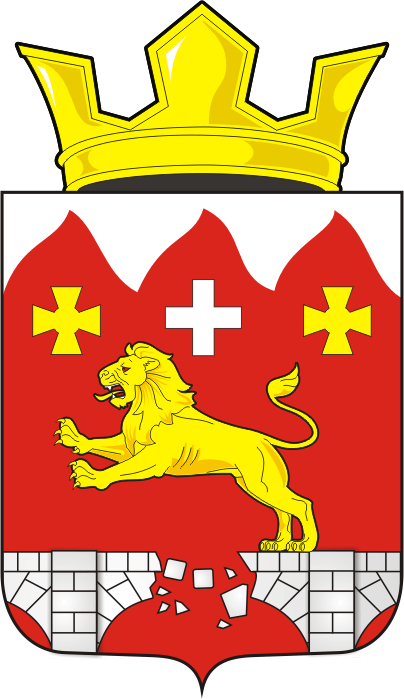 15.11.2018с. Бурунча№ 131Об установлении границ  территории на которой осуществляется территориальное общественное самоуправление в муниципальном образовании Бурунчинский сельсовет Саракташского района Оренбургской областиРазослано:администрации сельсовета, депутатам, прокуратуре района, постоянной комиссии, официальный сайт администрации сельсовета, в дело.№п/пНаименование населенного пункта муниципального образованияГраница территории, в пределах  которой осуществляется ТОС1село НовомихайловкаТерриториальное общественное самоуправление осуществляется в границах населённого пункта с. Новомихайловка, границы утверждены Генеральным планом муниципального образования Бурунчинский сельсовет